Home Page:WELCOME HOME, SARASOTA COUNTY!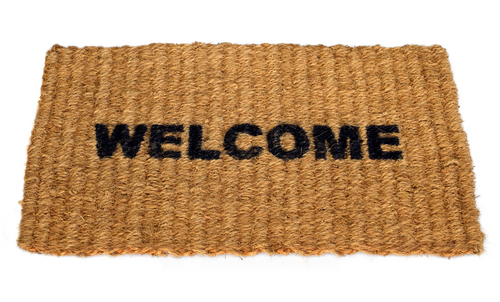 This website exists as a way for all of us who live and work here in Sarasota County to share what we know about this place we call home.  Each neighborhood is unique and together across neighborhoods we create a community that is forever growing, changing and evolving.  The more we know and understand about the place where we live -- from many different vantage points -- the better we can discover and pay attention to what matters, and respond in ways that make a meaningful difference…for our own neighborhoods, and for our broader shared community.  Here’s how it works:To enter the web portal that connects with your neighborhood, scroll through this list or click on the map.  If you don’t see your neighborhood listed or highlighted, click here to define the boundaries and create a portal to your neighborhood.  If you are interested in exploring information about your city or our county as a whole, first choose a neighborhood through which to connect.  Once you find yourself in a neighborhood, you’ll have an opportunity to zoom out from there.  - Home page: -- Provide drop down list of neighborhoods (Allison to provide short sample list – tonight?).  SCOPE  to take first pass at defining the neighborhoods (January?).  We will send you a list of neighborhoods today, as well as updated shapefile data.  -- Provide map of county for users to choose a neighborhood.-- Turn OFF menu items and remove action buttons because want to steer users through neighborhoods-- Allison to draft intro text tonightNeighborhood subpages:Prototype version will be useful for towns and Community Impact Circles and maybe some other neighborhoods… but not Sarasota.- Instead, use Community Needs page as a rough template: http://nccsweb.urban.org/communityplatform/demo/communityneeds- Sequence of key items to replace “Map Community Needs..” in gray lower left box:Neighborhood Page to include the following, with a map that has neighborhood-specific layers of data organized in terms of:   demographics, local boundary systems, qualitative data (pics, stories, videos), indicators of well-being, assets, efforts, and wonderings.  After any particular [sub-layer within a layer] is selected and visualized for the neighborhood, there would be a button that says, “Want to see what this looks like for the whole city?  Click here.  The whole county?  Click here.”  This would then be the way to access the city- or county-scale data / pattern.  Once the whole-city or whole-county dataset is visualized, there would be a button that says, “Want to erase the boundary of the original neighborhood-of-focus?  Click here.”  This would make it possible to generate maps that are not highlighting any particular neighborhood.  Welcome to [Central-Cocoanut!]Welcome to our neighborhood, located in the [north-west area of Sarasota].  There are many great things about life here –[ friendly neighbors, Banyan trees, and lots of parks], to name just a few.  To find out more about what life is like here, click on any of the following:Who are we?  (Our Demographics)What boundaries include us?  (Local Boundary Systems)NeighborhoodsCensus Blocks, Block Groups & TractsZip CodesSchool Attendance Zones :  Elementary, Middle School, High SchoolVoting PrecinctsPolice Precincts (not yet gathered locally)What’s life like here?  (Pictures, Stories & Videos)How are we doing?  (Indicators of Well-Being)SocialLearningCivic involvementHealthEconomyCulture & recreationNatural EnvironmentBuilt EnvironmentTransportationWhat have we got?  (Assets)Parks & Natural LandsHouses of WorshipLibrariesSchoolsChild Care Homes & Facilities (not yet gathered locally)Businesses (not yet gathered locally)Non-profit organizationsCemeteries (not yet gathered locally)HospitalsFire StationsBus RoutesRailwaysWhat’s going on?  (Intentional efforts to make things even better)Neighbor-led Efforts[Fixing up Mary Dean Park][Neighborhood Scavenger Hunting][“We Love Our Neighborkids” Meetings][Winter Holiday Party]Formal Programs & Services[Parents as Teachers – through School District][GED Course – through Sarasota Housing Authority][Home Energy Audits – through Florida Power & Light]Policies[Smoking Ban – Sarasota Housing Authority][Surveillance Cameras – Sarasota Housing Authority][Limited Park Hours – City of Sarasota]Research[Storm Water Survey – New College][Economic Development Proposals – City of Sarasota / USF][Aging with Dignity & Independence – SCOPE]What if?  (Questions, insights, hopes, concerns, requests)-- “Who Are We?”  - show basic stats.If it is possible for summary stats to be provided for the sum total of blocks that are part of the neighborhood, that would be great.  -- “What’s Life Like?” – show photos, stories, and videos. ---- MAP location of those resources using “Add a Community Need” page as a starting point---- Use KB – perhaps with some changes for stories and photos.  ---- Ability to link photos (unlimited number?) or videos to stories so a user can, for example, see story of creating a park and then photos of park.  Probably no embedding of photo/video within story requirement.  You might check out the neighborhood blog we piloted to see some examples of how neighbors have done this in our neighborhood previously:  http://centralcocoanutsarasota.neighborlogs.com/ -- “How Are We Doing?” – ---- Domains: environment, education, etc. (See above for the list of domains that have been used in Sarasota County over the past decade, a la Community Report Cards)---- Indicators: poverty rate, etc. (We don’t yet have any available at the block or neighborhood scale, other than student data through the school district, although this is currently by school attendance zone and not by block/neighborhood  – this is what the Community Data Collaborative aims to make possible, much like the data available just north of us in Hillsborough County here:  http://www.hillsborough.communityatlas.usf.edu/ )---- Ability to show contiguous neighborhoods and county-wide indicators (not sure if neighborhoods can be automatically generated or if need to provide list for each one) (Let us know if we need to provide you with a list of contiguous neighborhoods for each of the neighborhoods that have been identified so far in Sarasota County – this would not be difficult for us to create)__ALSO:  Would be great to have a corresponding graph of whichever indicator is being pulled up on the map by the user, with trend lines for the neighborhood-of-focus, the contiguous neighborhoods, the city within which the neighborhood is located, and the county-as-a-whole.  If it is possible to also provide a chart / table of this info below, that would also be great.    -- “What’s Going On?” – Select Events or “Efforts” (what I call projects, like cleaning a park, etc.)  See above for distinctions between neighbor-led efforts, formal services / programs, policies, and research.  This is in keeping with the PBI framework that we recently blogged about here:  http://www.scopeblog.org/2010/11/23/pbi-sarasota.html . )  -- “What Are Our Assets?” – Orgs and programs; See below for a list of assets we have already collected, which we can send to you as shape files.   -- “What Are Our Needs?” – Needs (need to confirm with SCOPE)  See the “What if?” tab above.  Also, it would be great if when double-clicking on each of the “efforts” (and perhaps also each of the “assets”), in addition to a description of the effort there were a place to indicate how to chip in, get involved, help out, etc.  Standard Maps page – called from neighborhood subpages:-- Replace “Orgs”, “Programs” etc. with questions above (“who are we?”, or just “Who?” ?  “Stories”, “Photos”…)-- Pass parameters to specify a neighborhood and a “layer” (“who are we?”, story locations, etc.)OTHER REQUIREMENTS- Add block group indicators as available (Actually, block data rather than block-group data is what we need in order for it to be most relevant to our neighborhoods.  This is what they’ve done with the Hillsborough Community Atlas, so we know it’s possible beyond Census data!)  - Add local indicators and boundary files as available (sheriff’s data on arrests over time, school boundaries, etc.) - Would be great if in the “What’s Life Like Here?” layer could also include news stories that reference the neighborhood.  We’ve had some conversations with folks at the Sarasota Herald-Tribune about the geo-tagging of news stories and how this could be incorporated into our community data platform.  Would be great to work with them and you all to incorporate this as well.  -- Ultimately, it would be great if there could be options for the user to display the information not only in terms of maps but also in terms of tables, stats, scatterplots or ranked lists, a la MetroPhilaMapper (http://mpip.temple.edu/exploredata/)Here is data we can supply you with at this time:Who are we? (Our Demographics) Boundaries:NeighborhoodsCensus Blocks, Block Groups & TractsZip CodesSchool Attendance Zones :  Elementary, Middle School, High SchoolVoting PrecinctsPics/Stories/Videos:  If Central-Cocoanut Neighborhood Scavenger Hunters are included as partners in this effort, then a wealth of pics/stories/videos will be available to populate the Central-Cocoanut neighborhoodto begin.  Indicators of Well-Being:Currently the only data we have available at a scale smaller than whole-county is registered voters by voting precinct and the student data from the schools, which is arranged by school attendance zone rather than by neighborhood.  We can send this again if needed – you should have it from our previous email.  We are working with the school district to get the student data translated to the geography of neighborhood.  Other data that could be stand-in data for now could be Year 2000 Census data re: total # of houses, and owner-occupied/renter-occupied/vacant houses, # of households, and household size/composition.  Assets:Parks & Natural LandsHouses of WorshipLibrariesSchoolsNon-profit organizationsHospitalsFire StationsBus RoutesRailwaysIntentional efforts:Data about intentional efforts in the Central-Cocoanut neighborhood, which is where several SCOPErs live and all SCOPErs work, could be contributed by C-C Neighborhood Scavenger Hunters and SCOPErs together, as a preliminary example.  Otherwise, what we’ve got to start with is just the non-profit data you are able to share with us.  Age (Block Data 2010):  All Under 5 yearsAll 5 to 9 yearsAll 10 to 14 yearsAll 15 to 17 yearsAll 18 and 19 yearsAll 20 yearsAll 21 yearsAll 22 to 24 yearsAll 25 to 29 yearsAll 30 to 34 yearsAll 35 to 39 yearsAll 40 to 44 yearsAll 45 to 49 yearsAll 50 to 54 yearsAll 55 to 59 yearsAll 60 and 61 yearsAll 62 to 64 yearsAll 65 and 66 yearsAll 67 to 69 yearsAll 70 to 74 yearsAll 75 to 79 yearsAll 80 to 84 yearsAll 85 years and overAll Under 5All 5 to 17All Under 18All 18 to 24All 25 to 64All 65+Race / Ethnicity (Block Data 2000 – unless 2010 Data has been released):Race / Ethnicity (Block Data 2000 – unless 2010 Data has been released):